AGM  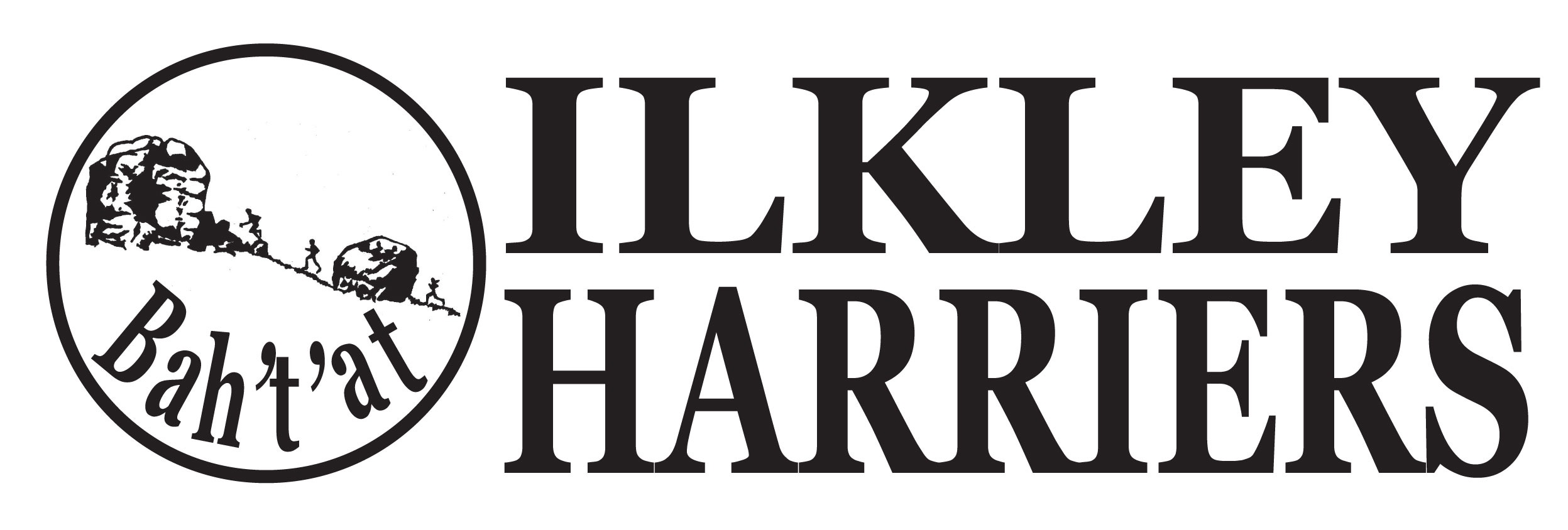 23rd September 2015Draft MinutesItem1Chair’s Introduction. Ilkley Harrier’s Chair, Jane Bryant  welcomed members to the AGM.2Apologies: Eddie Winslow, Steve Weston, Jacqui Weston, Helen Waddington.3Minutes of Meeting October 14th 2014. Acceptance was proposed by Dick Waddington, seconded by Petra Bijsterveld. The minutes were agreed4Matters Arising.  None were raised.5Annual Report of the Committee. Jane Bryant summarised the club year and reminded Members of the work of the Committee and in particular the membership survey and review, the  input to proposed improved facilities at the Ben Rhydding sports site, and the new club vest. She noted the successful races the club had organised – the Ilkley moor Fell race, the Addingham gala race, the Incline, Badgerstone Relays and the Aquafon. As in 2014, Jane also commented in the need for additional coaching resources in the senior club.Acceptance of the report was proposed by Neil Chapman and seconded by Val Kerr. The report was agreed.Junior Report. Junior Co-ordinator Shirley Wood noted the large and increasing numbers of Junior Harriers and the success of all those participating and in particular the 4 England vests gained by Junior Harriers.Acceptance of the report was proposed by Alison Weston and seconded by Amanda Newham. The report was agreed.6Treasurer’s Report and Statement of Accounts.Martin Archer reported a stable year with a small surplus of £577 up by £100 on 2013-14. Although membership numbers were down slightly, the changes to membership fees and the family membership definition had contributed to a slight increase. Other spend and income was little changed. Martin also referred to the negotiations with ILTSC regarding rent payable and the reduction agreed which meant a reduction in fees for the coming year was proposed – see item 8 below.Acceptance of the Treasurers report was proposed by Val Kerr and seconded by Nick Pearce. The report was agreed.  Agenda items 8 and 9 were now considered as these both related to financial matters8Annual SubscriptionsHilda Coulsey introduced the work undertaken to review membership categories and associated fees. The approach taken, and fees charged by other local clubs had been considered. Ilkley Harriers fees were at the top end of the range and membership categories were slightly more complicated than other clubs. The Committee had felt these could be simplified whilst continuing to younger members. With the rent reduction agreed with ILTSC there was also the opportunity to reduce fees slightly. The following was therefore proposed:Membership fees for 2015/ 2016First claim membersIndividual - one adult (18 and over) £32Joint - two adults (18 and over, unless student) living at the same address £56Student - 16-18 years old or in full time education £12For joiners mid year individual membership will be £22 and joint £40Second claim members i.e. those belonging to another athletics club £20The motion “that this meeting agrees the revised membership categories and associated fees” was proposed by Gaenor Coy and seconded by Dan Wilkinson. The motion was agreed. 9Ammendment to ConstitutionThe current constitution specifies the club membership categories. Any change therefore need to be agreed at an AGM or EGM. The Committee felt more flexibility would be sensible and therefore proposed the following: “subscription categories will be as determined by the Committee from time to time”.The change was proposed by Dick Waddington and seconded by Rachel Carter. This was agreed7Election of Officers, Committee and other Appointments. The following were nominated and appointed:            OfficersChair:         VacantDeputy Chair:   vacant Treasurer: Martin ArcherSecretary: Hilda Coulsey            Committee Members: Neil Chapman, Shirley Wood, Dan Wilkinson, Petra Bijsterveld, Rachel Carter,Val Kerr, Jane McCarthyOther AppointmentsMembership Secretary: Rachel CarterNewsletter Editor:         Peter LewisCaptainsMens Road:      Steve WestonWomens Road: Petra BijsterveldMens XC:         Steve CoyWomens XC:    Gaenor CoyMens Fell:         Dan WilkinsonLadies fell:       Val Kerr/Amanda Newham  10 Appointment of AuditorThe previous AGM  had delegated the appointment of auditors for the year 2014-15 to the Committee, and Gavin Lamb had subsequently agreed to audit the accounts. Gavin was thanked for undertaking this task. It was proposed that Gavin be appointed for the coming year – 2015-16. This was proposed by Martin Archer and seconded by Jane Bryant and approved unanimously.11 AOBAlison Weston proposed a vote of thanks to Jane Bryant who was stepping down from her role as Chair. This was unanimously agreed.The meeting closed at 9.35pmMembers Present: 23Neil ChapmanShirley WoodPetra BijsterveldAmanda NewhamDan WilkinsonDick WaddingtonMartin ArcherEmma O’LooneyGaenor CoyMalocolm PickeringAlison WestonJane BryantPaul WoodPaul StephensHilda CoulseyPeter LewisBas de BoerJean SullivanVal KerrNick PearceAlex HydeRachel CarterJane McCarthy